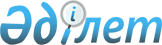 Об организации общественных работ в Атбасарском районе на 2012 год
					
			Утративший силу
			
			
		
					Постановление акимата Атбасарского района Акмолинской области от 6 декабря 2011 года № А-12/490. Зарегистрирвано Управлением юстиции Атбасарского района Акмолинской области 30 декабря 2011 года № 1-5-176. Утратило силу в связи с истечением срока применения - (письмо руководителя аппарата акима Атбасарского района Акмолинской области от 26 марта 2013 года № 01-359)      Сноска. Утратило силу в связи с истечением срока применения - (письмо руководителя аппарата акима Атбасарского района Акмолинской области от 26.03.2013 № 01-359).

      В соответствии с Законами Республики Казахстан от 23 января 2001 года «О местном государственном управлении и самоуправлении в Республике Казахстан», от 23 января 2001 года «О занятости населения», Правил организации и финансирования общественных работ, утвержденных постановлением Правительства Республики Казахстан от 19 июня 2001 года «О мерах по реализации Закона Республики Казахстан от 23 января 2001 года «О занятости населения», в целях социальной защиты безработных, испытывающих трудности в поиске работы, для обеспечения их временной занятости, акимат Атбасарского района ПОСТАНОВЛЯЕТ:



      1. Организовать общественные работы в Атбасарском районе в 2012 году.



      2. Утвердить прилагаемый перечень организаций в Атбасарском районе, виды, объемы, конкретные условия общественных работ, размеры оплаты труда участников, источники финансирования, спрос и предложение на общественные работы на 2012 год.



      3. Государственному учреждению «Отдел экономики и финансов Атбасарского района» обеспечить финансирование общественных работ согласно утвержденному плану финансирования на 2012 год.



      4. Контроль за исполнением настоящего постановления возложить на заместителя акима Атбасарского района Каженова Ж Г.



      5. Настоящее постановление вступает в силу со дня государственной регистрации в Департаменте юстиции Акмолинской области и вводится в действие со дня официального опубликования.      Аким Атбасарского района                         Р.Аубакиров

Приложение к постановлению

акимата Атбасарского района

Акмолинской области

от 6 декабря 2011 года

№ А-12/490 Перечень

организаций в Атбасарском районе, виды,

объемы и конкретные условия общественных работ,

размеры оплаты труда участников и источники

финансирования, спрос и предложения на общественные

работы на 2012 годпродолжение таблицы
					© 2012. РГП на ПХВ «Институт законодательства и правовой информации Республики Казахстан» Министерства юстиции Республики Казахстан
				№Наименование организацийВиды

общественных работОбъемы выполненных работСп

рос123451Государственное коммунальное предприятие на праве хозяйственного ведения «Атбасар коммун энерго» при акимате Атбасарского районаОказание помощи в проведении работ по благоустройству330000 квадратных

метра551Государственное коммунальное предприятие на праве хозяйственного ведения «Атбасар коммун энерго» при акимате Атбасарского районаОказание помощи в обработке документов15000 документов101Государственное коммунальное предприятие на праве хозяйственного ведения «Атбасар коммун энерго» при акимате Атбасарского районаОказание помощи в уборке зданий90000 квадратных

метра151Государственное коммунальное предприятие на праве хозяйственного ведения «Атбасар коммун энерго» при акимате Атбасарского районаДоставка корреспонденции5000 документов52Государственное коммунальное предприятие на праве хозяйственного ведения «Атбасар Су» при акимате Атбасарского районаОказание помощи в обработке документов7500 документов52Государственное коммунальное предприятие на праве хозяйственного ведения «Атбасар Су» при акимате Атбасарского районаДоставка корреспонденции5000 документов53Государственное учреждение «Отдел образования Атбасарского района»Оказание помощи в обработке документов6000 документов43Государственное учреждение «Отдел образования Атбасарского района»Оказание помощи в уборке зданий480000

квадратных

метра83Государственное учреждение «Отдел образования Атбасарского района»Оказание помощи при приготовлении пищи95040

часов443Государственное учреждение «Отдел образования Атбасарского района»Оказание помощи в отоплении помещений2 объекта23Государственное учреждение «Отдел образования Атбасарского района»Доставка корреспонденции2000 документов24Государственное учреждение «Аппарат акима города Атбасар Атбасарского района»Оказание помощи в обработке документов112500 документов754Государственное учреждение «Аппарат акима города Атбасар Атбасарского района»Доставка корреспонденции50000 документов504Государственное учреждение «Аппарат акима города Атбасар Атбасарского района»Оказание помощи в уборке помещений120000 квадратных

метра204Государственное учреждение «Аппарат акима города Атбасар Атбасарского района»Оказание помощи в проведении работ по благоустройству90000 квадратных

метра 155Государственное учреждение «Аппарат акима Борисовского сельского округа Атбасарского района»Оказание помощи в проведении работ по благоустройству48000 квадратных

метра85Государственное учреждение «Аппарат акима Борисовского сельского округа Атбасарского района»Оказание помощи в отоплении помещений4

объекта45Государственное учреждение «Аппарат акима Борисовского сельского округа Атбасарского района»Оказание помощи в обработке документов3000 документов26Государственное учреждение «Аппарат акима Есенгельдинского аульного округа Атбасарского района»Оказание помощи в проведении работ по благоустройству6000 квадратных метра16Государственное учреждение «Аппарат акима Есенгельдинского аульного округа Атбасарского района»Доставка корреспонденции1000 документов16Государственное учреждение «Аппарат акима Есенгельдинского аульного округа Атбасарского района»Оказание помощи в оформлении социальных карт1500 документов16Государственное учреждение «Аппарат акима Есенгельдинского аульного округа Атбасарского района»Оказание помощи в обработке документов1500 документов16Государственное учреждение «Аппарат акима Есенгельдинского аульного округа Атбасарского района»Оказание помощи в отоплении помещений6

объектов66Государственное учреждение «Аппарат акима Есенгельдинского аульного округа Атбасарского района»Оказание помощи в ветеринарной обработке скота800

голов27Государственное учреждение «Аппарат акима Макеевского сельского округа Атбасарского района»Оказание помощи в проведении работ по благоустройству1800 квадратных метра37Государственное учреждение «Аппарат акима Макеевского сельского округа Атбасарского района»Оказание помощи в оформлении социальных карт1500 документов17Государственное учреждение «Аппарат акима Макеевского сельского округа Атбасарского района»Доставка корреспонденции2000 документов27Государственное учреждение «Аппарат акима Макеевского сельского округа Атбасарского района»Оказание помощи в отоплении помещений6 объектов67Государственное учреждение «Аппарат акима Макеевского сельского округа Атбасарского района»Оказание помощи в обработке документов3000 документов27Государственное учреждение «Аппарат акима Макеевского сельского округа Атбасарского района»Оказание помощи в ветеринарной обработке скота800 голов28Государственное учреждение «Аппарат акима Мариновского сельского округа Атбасарского района»Оказание помощи в проведении работ по благоустройству180000 квадратных

метра308Государственное учреждение «Аппарат акима Мариновского сельского округа Атбасарского района»Оказание помощи в обработке документов6000 документов48Государственное учреждение «Аппарат акима Мариновского сельского округа Атбасарского района»Доставка корреспонденции2000 документов28Государственное учреждение «Аппарат акима Мариновского сельского округа Атбасарского района»Оказание помощи в ветеринарной обработке скота800 голов28Государственное учреждение «Аппарат акима Мариновского сельского округа Атбасарского района»Оказание помощи в оформлении социальных карт3000 документов29Государственное учреждение «Аппарат акима Ново -Александровского сельского округа Атбасарского района»Оказание помощи в проведении работ по благоустройству54000

квадратных метра99Государственное учреждение «Аппарат акима Ново -Александровского сельского округа Атбасарского района»Оказание помощи в отоплении помещений8 объектов89Государственное учреждение «Аппарат акима Ново -Александровского сельского округа Атбасарского района»Оказание помощи в уборке зданий12000

квадратных

метра29Государственное учреждение «Аппарат акима Ново -Александровского сельского округа Атбасарского района»Оказание помощи в ветеринарной обработке скота800 голов29Государственное учреждение «Аппарат акима Ново -Александровского сельского округа Атбасарского района»Оказание помощи в обработке документов3000 документов29Государственное учреждение «Аппарат акима Ново -Александровского сельского округа Атбасарского района»Доставка корреспонденции1000 документов110Государственное учреждение «Аппарат акима Новосельского сельского округа Атбасарского района»Оказание помощи в проведении работ по благоустройству48000 квадратных

метра810Государственное учреждение «Аппарат акима Новосельского сельского округа Атбасарского района»Оказание помощи в уборке зданий24000

квадратных

метра410Государственное учреждение «Аппарат акима Новосельского сельского округа Атбасарского района»Оказание помощи в отоплении помещений8 объектов810Государственное учреждение «Аппарат акима Новосельского сельского округа Атбасарского района»Доставка корреспонденции2000 документов210Государственное учреждение «Аппарат акима Новосельского сельского округа Атбасарского района»Оказание помощи в обработке документов3000 документов210Государственное учреждение «Аппарат акима Новосельского сельского округа Атбасарского района»Оказание помощи в ветеринарной обработке скота.800 голов210Государственное учреждение «Аппарат акима Новосельского сельского округа Атбасарского района»Оказание помощи в оформлении социальных карт3000 документов211Государственное учреждение «Аппарат акима Октябрьского сельского округа Атбасарского района»Оказание помощи в ветеринарной обработке скота800 голов211Государственное учреждение «Аппарат акима Октябрьского сельского округа Атбасарского района»Оказание помощи в отоплении помещений12 объектов1211Государственное учреждение «Аппарат акима Октябрьского сельского округа Атбасарского района»Оказание помощи в проведении работ по благоустройству84000 квадратных

метра1411Государственное учреждение «Аппарат акима Октябрьского сельского округа Атбасарского района»Доставка корреспонденции1000 документов111Государственное учреждение «Аппарат акима Октябрьского сельского округа Атбасарского района»Оказание помощи в обработке документов1500 документов112Государственное учреждение «Аппарат акима Покровского сельского округа Атбасарского района»Оказание помощи в проведении работ по благоустройству48000 квадратных

метра812Государственное учреждение «Аппарат акима Покровского сельского округа Атбасарского района»Оказание помощи в отоплении помещений4 объекта412Государственное учреждение «Аппарат акима Покровского сельского округа Атбасарского района»Оказание помощи в оформлении социальных карт3000 документов213Государственное учреждение «Аппарат акима Полтавского сельского округа Атбасарского района»Оказание помощи в проведении работ по благоустройству24000

квадратных

метра413Государственное учреждение «Аппарат акима Полтавского сельского округа Атбасарского района»Оказание помощи в отоплении помещений4 объекта413Государственное учреждение «Аппарат акима Полтавского сельского округа Атбасарского района»Оказание помощи в обработке документов3000 документов214Государственное учреждение «Аппарат акима Сепеевского сельского округа Атбасарского района»Оказание помощи в проведении работ по благоустройству18000 квадратных метра314Государственное учреждение «Аппарат акима Сепеевского сельского округа Атбасарского района»Оказание помощи в обработке документов1500 документов114Государственное учреждение «Аппарат акима Сепеевского сельского округа Атбасарского района»Оказание помощи в ветеринарной обработке скота400 голов115Государственное учреждение «Аппарат акима Сергеевского сельского округа Атбасарского района»Оказание помощи в проведении работ по благоустройству66000 квадратных

метра1115Государственное учреждение «Аппарат акима Сергеевского сельского округа Атбасарского района»Оказание помощи в ветеринарной обработке скота800 голов215Государственное учреждение «Аппарат акима Сергеевского сельского округа Атбасарского района»Оказание помощи в отоплении помещений16 объектов1615Государственное учреждение «Аппарат акима Сергеевского сельского округа Атбасарского района»Оказание помощи в оформлении социальных карт1500 документов115Государственное учреждение «Аппарат акима Сергеевского сельского округа Атбасарского района»Доставка корреспонденции1000 документов115Государственное учреждение «Аппарат акима Сергеевского сельского округа Атбасарского района»Оказание помощи в уборке зданий12000

квадратных

метра215Государственное учреждение «Аппарат акима Сергеевского сельского округа Атбасарского района»Оказание помощи в обработке документов3000 документов216Государственное учреждение «Аппарат акима Сочинского сельского округа Атбасарского района»Оказание помощи в обработке документов1500 документов116Государственное учреждение «Аппарат акима Сочинского сельского округа Атбасарского района»Оказание помощи в ветеринарной обработке скота800 голов216Государственное учреждение «Аппарат акима Сочинского сельского округа Атбасарского района»Оказание помощи в оформлении социальных карт1500 документов117Государственное учреждение «Аппарат акима Тельманского сельского округа Атбасарского района»Оказание помощи в проведении работ по благоустройству84000 квадратных

метра1417Государственное учреждение «Аппарат акима Тельманского сельского округа Атбасарского района»Оказание помощи в уборке здания36000

квадратных

метра617Государственное учреждение «Аппарат акима Тельманского сельского округа Атбасарского района»Оказание помощи в отоплении помещения10 объектов1017Государственное учреждение «Аппарат акима Тельманского сельского округа Атбасарского района»Оказание помощи в обработке документов3000 документов217Государственное учреждение «Аппарат акима Тельманского сельского округа Атбасарского района»Оказание помощи в ветеринарной обработке скота800 голов217Государственное учреждение «Аппарат акима Тельманского сельского округа Атбасарского района»Доставка корреспонденции2000 документов217Государственное учреждение «Аппарат акима Тельманского сельского округа Атбасарского района»Оказание помощи в оформлении социальных карт3000 документов218Государственное учреждение «Аппарат акима Шункыркольскому сельскому округу Атбасарского района»Оказание помощи в проведении работ по благоустройству18000

квадратных

метра318Государственное учреждение «Аппарат акима Шункыркольскому сельскому округу Атбасарского района»Оказание помощи в уборке зданий30000

квадратных

метра518Государственное учреждение «Аппарат акима Шункыркольскому сельскому округу Атбасарского района»Оказание помощи в ветеринарной обработке скота800 голов218Государственное учреждение «Аппарат акима Шункыркольскому сельскому округу Атбасарского района»Доставка корреспонденции2000 документов218Государственное учреждение «Аппарат акима Шункыркольскому сельскому округу Атбасарского района»Оказание помощи в отоплении помещений4 объекта418Государственное учреждение «Аппарат акима Шункыркольскому сельскому округу Атбасарского района»Оказание помощи в обработке документов3000 документов219Государственное учреждение «Аппарат акима Ярославского сельского округа Атбасарского района»Оказание помощи в проведении работ по благоустройству42000 квадратных

метра719Государственное учреждение «Аппарат акима Ярославского сельского округа Атбасарского района»Оказание помощи в отоплении помещений8 объектов819Государственное учреждение «Аппарат акима Ярославского сельского округа Атбасарского района»Оказание помощи в уборке помещений3 здания3ПредложенияКонкретные условия общественных работРазмеры оплаты труда участниковИсточники финансирования678955Согласно договору заключенному соответствии с действующим трудовым законодательствомВ размере минимальной заработной платыРайонный бюджет10Согласно договору заключенному соответствии с действующим трудовым законодательствомВ размере минимальной заработной платыРайонный бюджет15Согласно договору заключенному соответствии с действующим трудовым законодательствомВ размере минимальной заработной платыРайонный бюджет5Согласно договору заключенному соответствии с действующим трудовым законодательствомВ размере минимальной заработной платыРайонный бюджет5Согласно договору заключенному соответствии с действующим трудовым законодательствомВ размере минимальной заработной платыРайонный бюджет5Согласно договору заключенному соответствии с действующим трудовым законодательствомВ размере минимальной заработной платыРайонный бюджет4Согласно договору заключенному соответствии с действующим трудовым законодательствомВ размере минимальной заработной платыРайонный бюджет8Согласно договору заключенному соответствии с действующим трудовым законодательствомВ размере минимальной заработной платыРайонный бюджет44Согласно договору заключенному соответствии с действующим трудовым законодательствомВ размере минимальной заработной платыРайонный бюджет2Согласно договору заключенному соответствии с действующим трудовым законодательствомВ размере минимальной заработной платыРайонный бюджет2Согласно договору заключенному соответствии с действующим трудовым законодательствомВ размере минимальной заработной платыРайонный бюджет75Согласно договору заключенному соответствии с действующим трудовым законодательствомВ размере минимальной заработной платыРайонный бюджет50Согласно договору заключенному соответствии с действующим трудовым законодательствомВ размере минимальной заработной платыРайонный бюджет20Согласно договору заключенному соответствии с действующим трудовым законодательствомВ размере минимальной заработной платыРайонный бюджет15Согласно договору заключенному соответствии с действующим трудовым законодательствомВ размере минимальной заработной платыРайонный бюджет8Согласно договору заключенному соответствии с действующим трудовым законодательствомВ размере минимальной заработной платыРайонный бюджет4Согласно договору заключенному соответствии с действующим трудовым законодательствомВ размере минимальной заработной платыРайонный бюджет2Согласно договору заключенному соответствии с действующим трудовым законодательствомВ размере минимальной заработной платыРайонный бюджет1Согласно договору заключенному соответствии с действующим трудовым законодательствомВ размере минимальной заработной платыРайонный бюджет1Согласно договору заключенному соответствии с действующим трудовым законодательствомВ размере минимальной заработной платыРайонный бюджет1Согласно договору заключенному соответствии с действующим трудовым законодательствомВ размере минимальной заработной платыРайонный бюджет1Согласно договору заключенному соответствии с действующим трудовым законодательствомВ размере минимальной заработной платыРайонный бюджет6Согласно договору заключенному соответствии с действующим трудовым законодательствомВ размере минимальной заработной платыРайонный бюджет2Согласно договору заключенному соответствии с действующим трудовым законодательствомВ размере минимальной заработной платыРайонный бюджет3Согласно договору заключенному соответствии с действующим трудовым законодательствомВ размере минимальной заработной платыРайонный бюджет1Согласно договору заключенному соответствии с действующим трудовым законодательствомВ размере минимальной заработной платыРайонный бюджет2Согласно договору заключенному соответствии с действующим трудовым законодательствомВ размере минимальной заработной платыРайонный бюджет6Согласно договору заключенному соответствии с действующим трудовым законодательствомВ размере минимальной заработной платыРайонный бюджет2Согласно договору заключенному соответствии с действующим трудовым законодательствомВ размере минимальной заработной платыРайонный бюджет2Согласно договору заключенному соответствии с действующим трудовым законодательствомВ размере минимальной заработной платыРайонный бюджет30Согласно договору заключенному соответствии с действующим трудовым законодательствомВ размере минимальной заработной платыРайонный бюджет4Согласно договору заключенному соответствии с действующим трудовым законодательствомВ размере минимальной заработной платыРайонный бюджет2Согласно договору заключенному соответствии с действующим трудовым законодательствомВ размере минимальной заработной платыРайонный бюджет2Согласно договору заключенному соответствии с действующим трудовым законодательствомВ размере минимальной заработной платыРайонный бюджет2Согласно договору заключенному соответствии с действующим трудовым законодательствомВ размере минимальной заработной платыРайонный бюджет9Согласно договору заключенному соответствии с действующим трудовым законодательствомВ размере минимальной заработной платыРайонный бюджет8Согласно договору заключенному соответствии с действующим трудовым законодательствомВ размере минимальной заработной платыРайонный бюджет2Согласно договору заключенному соответствии с действующим трудовым законодательствомВ размере минимальной заработной платыРайонный бюджет2Согласно договору заключенному соответствии с действующим трудовым законодательствомВ размере минимальной заработной платыРайонный бюджет2Согласно договору заключенному соответствии с действующим трудовым законодательствомВ размере минимальной заработной платыРайонный бюджет1Согласно договору заключенному соответствии с действующим трудовым законодательствомВ размере минимальной заработной платыРайонный бюджет8Согласно договору заключенному соответствии с действующим трудовым законодательствомВ размере минимальной заработной платыРайонный бюджет4Согласно договору заключенному соответствии с действующим трудовым законодательствомВ размере минимальной заработной платыРайонный бюджет8Согласно договору заключенному соответствии с действующим трудовым законодательствомВ размере минимальной заработной платыРайонный бюджет2Согласно договору заключенному соответствии с действующим трудовым законодательствомВ размере минимальной заработной платыРайонный бюджет2Согласно договору заключенному соответствии с действующим трудовым законодательствомВ размере минимальной заработной платыРайонный бюджет2Согласно договору заключенному соответствии с действующим трудовым законодательствомВ размере минимальной заработной платыРайонный бюджет2Согласно договору заключенному соответствии с действующим трудовым законодательствомВ размере минимальной заработной платыРайонный бюджет2Согласно договору заключенному соответствии с действующим трудовым законодательствомВ размере минимальной заработной платыРайонный бюджет12Согласно договору заключенному соответствии с действующим трудовым законодательствомВ размере минимальной заработной платыРайонный бюджет14Согласно договору заключенному соответствии с действующим трудовым законодательствомВ размере минимальной заработной платыРайонный бюджет1Согласно договору заключенному соответствии с действующим трудовым законодательствомВ размере минимальной заработной платыРайонный бюджет1Согласно договору заключенному соответствии с действующим трудовым законодательствомВ размере минимальной заработной платыРайонный бюджет8Согласно договору заключенному соответствии с действующим трудовым законодательствомВ размере минимальной заработной платыРайонный бюджет4Согласно договору заключенному соответствии с действующим трудовым законодательствомВ размере минимальной заработной платыРайонный бюджет2Согласно договору заключенному соответствии с действующим трудовым законодательствомВ размере минимальной заработной платыРайонный бюджет4Согласно договору заключенному соответствии с действующим трудовым законодательствомВ размере минимальной заработной платыРайонный бюджет4Согласно договору заключенному соответствии с действующим трудовым законодательствомВ размере минимальной заработной платыРайонный бюджет2Согласно договору заключенному соответствии с действующим трудовым законодательствомВ размере минимальной заработной платыРайонный бюджет3Согласно договору заключенному соответствии с действующим трудовым законодательствомВ размере минимальной заработной платыРайонный бюджет1Согласно договору заключенному соответствии с действующим трудовым законодательствомВ размере минимальной заработной платыРайонный бюджет1Согласно договору заключенному соответствии с действующим трудовым законодательствомВ размере минимальной заработной платыРайонный бюджет11Согласно договору заключенному соответствии с действующим трудовым законодательствомВ размере минимальной заработной платыРайонный бюджет2Согласно договору заключенному соответствии с действующим трудовым законодательствомВ размере минимальной заработной платыРайонный бюджет16Согласно договору заключенному соответствии с действующим трудовым законодательствомВ размере минимальной заработной платыРайонный бюджет1Согласно договору заключенному соответствии с действующим трудовым законодательствомВ размере минимальной заработной платыРайонный бюджет1Согласно договору заключенному соответствии с действующим трудовым законодательствомВ размере минимальной заработной платыРайонный бюджет2Согласно договору заключенному соответствии с действующим трудовым законодательствомВ размере минимальной заработной платыРайонный бюджет2Согласно договору заключенному соответствии с действующим трудовым законодательствомВ размере минимальной заработной платыРайонный бюджет1Согласно договору заключенному соответствии с действующим трудовым законодательствомВ размере минимальной заработной платыРайонный бюджет2Согласно договору заключенному соответствии с действующим трудовым законодательствомВ размере минимальной заработной платыРайонный бюджет1Согласно договору заключенному соответствии с действующим трудовым законодательствомВ размере минимальной заработной платыРайонный бюджет14Согласно договору заключенному соответствии с действующим трудовым законодательствомВ размере минимальной заработной платыРайонный бюджет6Согласно договору заключенному соответствии с действующим трудовым законодательствомВ размере минимальной заработной платыРайонный бюджет10Согласно договору заключенному соответствии с действующим трудовым законодательствомВ размере минимальной заработной платыРайонный бюджет2Согласно договору заключенному соответствии с действующим трудовым законодательствомВ размере минимальной заработной платыРайонный бюджет2Согласно договору заключенному соответствии с действующим трудовым законодательствомВ размере минимальной заработной платыРайонный бюджет2Согласно договору заключенному соответствии с действующим трудовым законодательствомВ размере минимальной заработной платыРайонный бюджет2Согласно договору заключенному соответствии с действующим трудовым законодательствомВ размере минимальной заработной платыРайонный бюджет3Согласно договору заключенному соответствии с действующим трудовым законодательствомВ размере минимальной заработной платыРайонный бюджет5Согласно договору заключенному соответствии с действующим трудовым законодательствомВ размере минимальной заработной платыРайонный бюджет2Согласно договору заключенному соответствии с действующим трудовым законодательствомВ размере минимальной заработной платыРайонный бюджет2Согласно договору заключенному соответствии с действующим трудовым законодательствомВ размере минимальной заработной платыРайонный бюджет4Согласно договору заключенному соответствии с действующим трудовым законодательствомВ размере минимальной заработной платыРайонный бюджет2Согласно договору заключенному соответствии с действующим трудовым законодательствомВ размере минимальной заработной платыРайонный бюджет7Согласно договору заключенному соответствии с действующим трудовым законодательствомВ размере минимальной заработной платыРайонный бюджет8Согласно договору заключенному соответствии с действующим трудовым законодательствомВ размере минимальной заработной платыРайонный бюджет3Согласно договору заключенному соответствии с действующим трудовым законодательствомВ размере минимальной заработной платыРайонный бюджет